Flintham Primary School Whole School Geography Progression 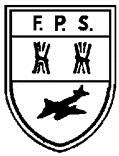 How we develop an enquiry and investigative approach to geography learning.Geography Key Concepts Geography Key Concepts Geography Key Concepts KS1: Class 2Lower KS2: Class 3Upper KS2: Class 4Geographical Enquiry-asking questions through a geographical lens1. Physical   1. Physical   *Identify, describe and understand key aspects of:- Seasonal and daily weather patterns (UK and local scales)-Hot and cold areas of the world* Identify, describe and understand key physical features, including:- beach, cliff, coast, forest, hill, stream, slope, lake, waves, wood, mountain, sea, ocean, island, land, rock, river, soil, valley, vegetation, season, weather*Identify the basic biomes (water/aquatic, land/terrestrial)*Describe, understand and compare key aspects of physical geography including:- Rivers and the water cycle, coasts, mountains, volcanoes and earthquakes.Describe, understand and compare key aspects of physical geography including:- Coasts, rivers and the water cycle- including transpiration; climate zones, biomes (aquatic, desert, forest, tundra, grassland), vegetation belts and distribution of natural resources. Geographical Enquiry-asking questions through a geographical lensQuestionsQuestions-What season is it now?-What is your address? -What key physical features can you see in the place you live?-Can you describe a given place?-Can you describe features associated with an island?-Can you find the longest/shortest route?-What makes a locality special? -How are earthquakes created?-What are the main features of a village? -What are the main features of a city?-What are the key differences between cities and villages? -Why do people’s lives vary due to weather?-Why does a locality have certain physical features?-How is climate change affecting the polar ice caps? -What impact could climate change have on the world? Geographical Enquiry-asking questions through a geographical lens2. Human2. Human* Identify, describe and understand key human features such as: -house, bungalow, flat, detached, semi-detached, terrace, shop, park, village, city, town, capital, building, factory, farm, office, canal, railway, transport, bridge, tunnel, roads, motorway, station, airport, port, harbour.* Describe, understand and compare human geography including:-Types of settlements -villages, towns, cities.-Land use and food* Describe, understand and compare human geography including:-Trade links-Economic activity-Energy types and usage Geographical Enquiry-asking questions through a geographical lensQuestionsQuestions-What facilities might a town or village need?-What types of buildings/housing is in this locality?-What might you wear if you lived in a very hot or cold place?-What types of building/housing is in this locality?-What is the infrastructure like-e.g. roads, railways, facilities, electricity?-Why does the locality have certain human features?-How do people use the key features of the land?-How are people trying to manage their environment? -How does a location fit into its wider geographical location with reference to human and economical features?-What might a place be like in the future, taking account of issues impacting on human features?-What are the key imports/exports for a locality? Geographical Enquiry-asking questions through a geographical lens3. Change and SustainabilityChange and Human Impact*Explain how some people can spoil an area? * Explain how some people try to make an area better?*Suggest ways a location could be changed and/or improved*Explain how a location has changed over time (physical and human elements)*Explain how people are trying to manage and sustain or improve their environment*Explain what a place might be like in the future taking account of issues impacting on human and/or physical features* Identify ways in which humans have both improved and damaged the environment and suggest responses*Explain how some human activity has caused damage to the environmentGeographical Enquiry-asking questions through a geographical lens3. Change and SustainabilityPersonal Viewpoint*Say what they like about their locality* Say what they don’t like about their locality*Say what they like about another locality*Say what they don’t like about another locality*Identify different viewpoints on a geographical issue or feature*Explain why people may have different viewpoints on a geographical issue or feature* Explain why people are attracted to live by specific geographical (physical and human) features*Explain the negative impact of living by specific geographical (physical and human) featuresGeographical Enquiry-asking questions through a geographical lensQuestionsChange and Human Impact-What has changed?-What caused a change?-How are people trying to make something better?-How has the locality changed over time?-What are the different views about the environmental issue?-How could the locality be changed and improved?-What might it be like in the locality in the future? -How has the locality changed over time?-How can people manage their environment?-How do people affect this area positively or negatively?-How can natural resources be sustained?-How is this locality linked to other places?-How has human activity caused an environment to change? Geographical Enquiry-asking questions through a geographical lensQuestionsPersonal Viewpoint-What do you like like/dislike about a particular locality? -Why might people choose to live by rivers or coasts?-Why might people choose to live in cities or villages? -How could a locality be changed and improved? Geographical Enquiry-asking questions through a geographical lens4. Space and Scale      (Locational)4. Space and Scale      (Locational)*Name and identify/locate:-North and south poles-Equator-4 compass points N, E, S, W-7 continents-5 oceans-4 countries of UK-Capitals of UK-UK surrounding seas-Where they live*In addition to KS1 name and identify/locate:-N . & S. hemispheres-Tropics Cancer & Capricorn-Arctic and Antarctic Circle-8 Compass points-4 figure grid references-Key countries studied (Including capitals of these)-Key European countries (Including capitals of these)-Regions of Americas-Key physical features of countries and regions studied (rivers, lakes, seas, mountains, rainforests, deserts etc)-Key human characteristics of countries and places studied (Eiffel Tower, Egyptian Pyramids, Athens Acropolis, Rome Colosseum, Taj Mahal, Tower Bridge, Sydney Harbour Bridge etc) *In addition to KS1 and Yr 3& 4 name and identify/locate:-Latitude and longitude-Prime/ Greenwich Meridian & time zones-8 compass zones-6 figure grid referenceContinue to build on:-Key countries studied (Including capitals of these)-Key European countries (Including capitals of these)-Regions of Europe and other continents studied-Key physical features of countries and regions studied (rivers, lakes, seas, mountains, rainforests, deserts etc)-Key human characteristics of countries and places studied (Eiffel Tower, Egyptian Pyramids, Athens Acropolis, Rome Colosseum, Taj Mahal, Tower Bridge, Sydney Harbour Bridge etc)Geographical Enquiry-asking questions through a geographical lensQuestionsQuestionsContinent –Which continent is it in?Oceans and seas –which oceans and seas are nearby?Weather-What is the weather like there? Is it hot or cold? Is it near the equator?Who and What –Who (people) and what (animals and plants) live there?See –What would we see there? What is natural? What has been made by humans?-What is your address?-What country do you live in? What is the capital?-Can you describe a given place (non-European?)Hemisphere-which hemisphere is it in?Other places –where is it in relation to other places we have studied or know about, including countries and continents (using 8 points of a compass)Time zone –which time zone is it in?Climate –Which climate zone is it in? (Tropical/Dry/ Temperate/Continental/Polar)Us –Where is it in relation to our village/town/city/ county/country?Bodies of water –which bodies of water are nearby?-How is it similar/different to other places?-How am I liked with people and environments in other places?As year 3&4 but also including:-Where are things located in this place? (Thinking about order and pattern)-What biomes is this place located in?Hemisphere-which hemisphere is it in?Other places –where is it in relation to other places we have studied or know about, including countries and continents (using 8 points of a compass)Time zone –which time zone is it in?Climate –Which climate zone is it in? (Tropical/Dry/ Temperate/Continental/Polar)Us –Where is it in relation to our village/town/city/ county/country?Bodies of water –which bodies of water are nearby?-How is it similar/different to other places?QuestionsQuestionsContinent –Which continent is it in?Oceans and seas –which oceans and seas are nearby?Weather-What is the weather like there? Is it hot or cold? Is it near the equator?Who and What –Who (people) and what (animals and plants) live there?See –What would we see there? What is natural? What has been made by humans?-What is your address?-What country do you live in? What is the capital?-Can you describe a given place (non-European?)Hemisphere-which hemisphere is it in?Other places –where is it in relation to other places we have studied or know about, including countries and continents (using 8 points of a compass)Time zone –which time zone is it in?Climate –Which climate zone is it in? (Tropical/Dry/ Temperate/Continental/Polar)Us –Where is it in relation to our village/town/city/ county/country?Bodies of water –which bodies of water are nearby?-How is it similar/different to other places?-How am I liked with people and environments in other places?As year 3&4 but also including:-Where are things located in this place? (Thinking about order and pattern)-What biomes is this place located in?Hemisphere-which hemisphere is it in?Other places –where is it in relation to other places we have studied or know about, including countries and continents (using 8 points of a compass)Time zone –which time zone is it in?Climate –Which climate zone is it in? (Tropical/Dry/ Temperate/Continental/Polar)Us –Where is it in relation to our village/town/city/ county/country?Bodies of water –which bodies of water are nearby?-How is it similar/different to other places?Investigation5.Map Skills5.Map Skills*Use world atlases and globes to identify the UK, its countries and surrounding seas, locate 7 continents and 5 oceans* Use simple compass directions (N, S, E, W) and locational & directional language (ie, near, far, left and right) to describe location of features and routes on a map* Devise a simple map* Use and construct symbols in a key*Use world maps, atlases and globes to identify hemisphere, the equator, tropics of Cancer and Capricorn and Arctic and Antarctic regions* Name and locate the capital cities of neighbouring European countries-know about and use the eight points of a compass (N, NW, W, SW, S, SE, E, NE)-Begin to use 4 figure grid references-Use basic OS map symbols-Begin to use the scale bar to estimate distances-Make  a map of a short route with features in the correct order-Begin to use computer mapping *Use world maps, atlases and globes to identify main countries in continents of the world*Identify the tropics of cancer and Capricorn* Begin to understand longitude and latitude on a globe or atlas*Begin to use 6 figure grid references*Name and locate many of the world’s most famous mountain regions on a map*Use symbols and keys including those on OS maps*Use maps with a range of scales*Follow a route on 1:50 000 OS map*Use digital mapping InvestigationQuestionsQuestions-Where is the UK?-What countries are in the UK?-Which seas surround the UK?-What are the 7 continents of the world?-What are the 5 oceans of the world?-How can we use certain information to make a map?-Which countries are located in the Northern/southern Hemisphere?-What is the capital of France/Germany/Spain/Italy?-What is the distance between two capital cities?-What direction would you travel to get from London to Paris?-What counties/ capital cities can be found in certain continents?- Which countries are located around the tropic of cancer/Capricorn?-Where in the world are the most famous mountain regions?Investigation6.Fieldwork Skills 6.Fieldwork Skills * Use aerial photographs and plan perspectives to recognise landmarks and basic human and physical features* Begin to use fieldwork (e.g. sketching, photographing) and observational skills to study the geography of school and its grounds, and the key human and physical features of its surrounding environment. *Use fieldwork skills of surveying, interviewing, photography and observations to understand how the locality has changed over time* Create sketch maps* Begin to measure record and present the human and physical features in the local area using a range of methods, plans and graphs, and digital technologies *Make detailed sketches and plans* Devise geographical questions to guide research*Use data from text, images and maps to make meaning and draw reasonable conclusions* Understand land height is shown on OS maps using contour lines* Describe and interpret relief featuresInvestigationQuestionsQuestions-How do the aerial photographs show our local area?-What physical features can you see from the aerial photographs?-What human features can you see from the aerial photographs?-Where is our school located on the aerial photographs?-What features can you see around school?-How to the photographs and observations show change over time?-How have the human and physical features changed over time? -Do the graphs and records show any trends/patterns that have developed over time? -How does the research collected show change over time?-What conclusions can we draw from our research and data?-Do the images, graphs and records show any trends/patterns that have developed over time?Knowledge and Understanding Substantive Geographical Knowledge Substantive Geographical KnowledgeTopic specific –covering who, what, when and how of the geography studied. See knowledge organisers and whole school mapping for topic specific substantive knowledge. Topic specific –covering who, what, when and how of the geography studied. See knowledge organisers and whole school mapping for topic specific substantive knowledge. Topic specific –covering who, what, when and how of the geography studied. See knowledge organisers and whole school mapping for topic specific substantive knowledge. Topic specific –covering who, what, when and how of the geography studied. See knowledge organisers and whole school mapping for topic specific substantive knowledge. Knowledge and Understanding Topic Specific Vocabulary Topic Specific VocabularyGeographical vocabulary –Topic specificSee knowledge organisers for topic specific geographical vocabulary.Geographical vocabulary –Topic specificSee knowledge organisers for topic specific geographical vocabulary.Geographical vocabulary –Topic specificSee knowledge organisers for topic specific geographical vocabulary.Geographical vocabulary –Topic specificSee knowledge organisers for topic specific geographical vocabulary.